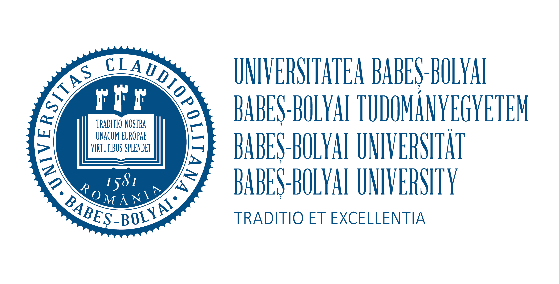 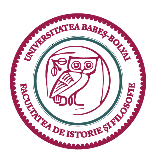 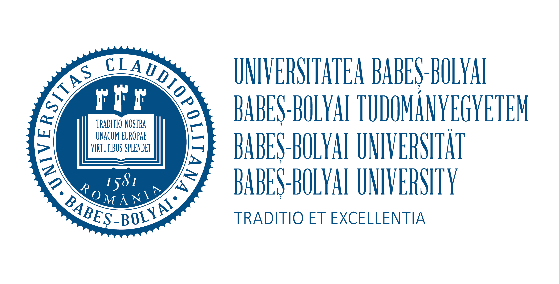 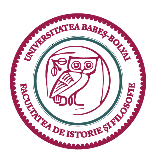 Name and first name of the candidate: …………………………………………..MOTIVATION LETTERfor admission to the programme SECURITY STUDIESAdmission 2023What were the reasons which determined you to choose this study programme:Results in high school (contests, projects, essays) and extracurricular activities that you consider relevant for the study field: 3. Career plans: in what domain of activity and where (in Romania or abroad) do you see yourself practice:							Date: . . . . . . . . . . . . . . . . . . . . . . . . 						Signature: . . . . . . . . . . . . . . . . . . . . . . . . .Admission committee:	Admitted	Rejected